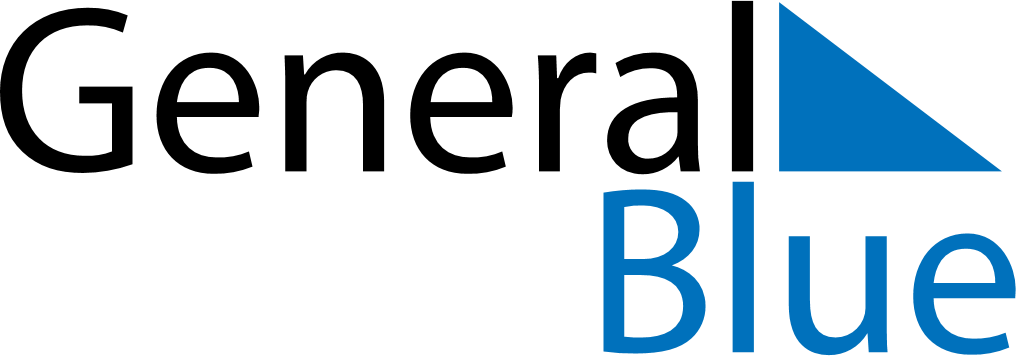 September 2030September 2030September 2030GrenadaGrenadaMONTUEWEDTHUFRISATSUN1Kirani Day23456789101112131415161718192021222324252627282930